3.-7.trinn er ei kjempefin gruppe å ha med på svømmeundervisning. De er ivrige og lydhøre, og de får masse god trening på det de trenger øve på. Elevene utfordrer seg selv. Hver torsdag ser vi enkeltelever som opplever små, personlige seiere i vannet når de mestrer nye ting. Vi har fortsatt tre torsdager med svømming igjen før jul.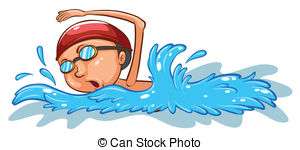 Fredag hadde vi besøk av Inger Bekkevik som fortalte om arbeidet hun gjør i Litauenhjelpen. Hun er 75 år, men drar først i desember nedover til Litauen for 85. gang. Elevene spurte ivrige, de fikk se bilder fra tidligere turer, julepakkeutdeling, fra suppekjøkkenet hun driver, m.m. For en fantastisk ildsjel. Siste dag for innlevering av julegaver er onsdag 25.11. For dem som ikke har gråpapir, kan vi pakke inn gavene på skolen. 3.-7.trinn er ei kjempefin gruppe å ha med på svømmeundervisning. De er ivrige og lydhøre, og de får masse god trening på det de trenger øve på. Elevene utfordrer seg selv. Hver torsdag ser vi enkeltelever som opplever små, personlige seiere i vannet når de mestrer nye ting. Vi har fortsatt tre torsdager med svømming igjen før jul.Fredag hadde vi besøk av Inger Bekkevik som fortalte om arbeidet hun gjør i Litauenhjelpen. Hun er 75 år, men drar først i desember nedover til Litauen for 85. gang. Elevene spurte ivrige, de fikk se bilder fra tidligere turer, julepakkeutdeling, fra suppekjøkkenet hun driver, m.m. For en fantastisk ildsjel. Siste dag for innlevering av julegaver er onsdag 25.11. For dem som ikke har gråpapir, kan vi pakke inn gavene på skolen. FLERE ØVEORD MED ENKEL OG DOBBEL KONSONANTUKEPLAN FOR 3. KLASSE UKE 47UKEPLAN FOR 3. KLASSE UKE 47UKEPLAN FOR 3. KLASSE UKE 47Mandag18.11.Oppstart, PALS, planbok mm3.kl ma/4.kl. eng 4.kl. ma/3.kl. engLEKSE TIL TIRSDAG:Lesing: s. 66 Huldra. Les høyt flere ganger. Fortell innholdet i det du har lest.Ukelekse finskrift: En side videre.Ukelekse engelsk: Ukas gloser: Øv godt på glosene, slik at du husker dem på norsk og engelsk.Ukas øveord: Flere ord med enkel/dobbel konsonant (bak i planboka).Øv godt 5-gangen som rekketelling5-10-15-20-25-30-35-40-45-50Mandag18.11.N&MSamf.f. – bronsealderen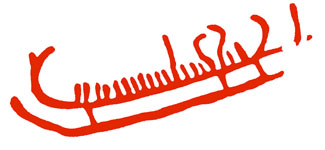 LEKSE TIL TIRSDAG:Lesing: s. 66 Huldra. Les høyt flere ganger. Fortell innholdet i det du har lest.Ukelekse finskrift: En side videre.Ukelekse engelsk: Ukas gloser: Øv godt på glosene, slik at du husker dem på norsk og engelsk.Ukas øveord: Flere ord med enkel/dobbel konsonant (bak i planboka).Øv godt 5-gangen som rekketelling5-10-15-20-25-30-35-40-45-50Tirsdag19.11.3.kl. ma/4.kl. engNorsk Norsk LEKSE TIL ONSDAG:Lesing: s. 67. Les høyt flere ganger. Fortell innholdet i det du har lest.Matte: Gjør en side videre, eller gjør en side du forstår..Øv litt på gloser og på ukas øveord.Tirsdag19.11.3.kl. SFO/HJEM4.kl. arbeidsplan med norsk, engelsk, matteLEKSE TIL ONSDAG:Lesing: s. 67. Les høyt flere ganger. Fortell innholdet i det du har lest.Matte: Gjør en side videre, eller gjør en side du forstår..Øv litt på gloser og på ukas øveord.Onsdag20.11.3.kl. eng/4.kl. ma KRLEMusikk LEKSE TIL TORSDAG:Lesing: s.68 Feer og alver. Les høyt flere ganger. Fortell innholdet i det du har lest.Øv godt på engelskleksa. Husk å oversette til norsk.Svømming: Pakk med deg badetøy, såpe og håndkle. Vannflaske og litt ekstra mat?Onsdag20.11.Norsk Norsk Kor 1.-7.kl. LEKSE TIL TORSDAG:Lesing: s.68 Feer og alver. Les høyt flere ganger. Fortell innholdet i det du har lest.Øv godt på engelskleksa. Husk å oversette til norsk.Svømming: Pakk med deg badetøy, såpe og håndkle. Vannflaske og litt ekstra mat?Torsdag21.11.Norsk KRLE Matte LEKSE TIL FREDAG:Lesing: s.70. Gutten som kappåt… Les høyt flere ganger. Fortell om det du har lest.Ukegloser: Husker du glosene og øveorda nå?Ukelekse engelsk: Har du øvd godt på å lese teksten og oversette den?Torsdag21.11.SvømmingLEKSE TIL FREDAG:Lesing: s.70. Gutten som kappåt… Les høyt flere ganger. Fortell om det du har lest.Ukegloser: Husker du glosene og øveorda nå?Ukelekse engelsk: Har du øvd godt på å lese teksten og oversette den?Fredag22.11.K&H K&H Ukesjekk m. m. PALSFelles matpakkelunsjEngelske gloser:Fredag22.11.Hjem/SFOGod helg!Engelske gloser:FagMål 3.klasse uke 47Kan noeKan godtNorskJeg har øvd godt på å dele opp ordkjeder i enkeltord.Vi øver videreJeg vet at i ord med LANG vokal følger enkel konsonant (tiger, baken, lege- vi drar på vokalene a,e,i,o,u,y,æ,ø,å)Jeg vet at i ord med KORT vokal følger dobbel konsonant (tigger, bakken, legge – vi «hopper»).MatteJeg kan raskt si 5-gangen som rekketelling.Jeg øver godt på multiplikasjonsstykker.EngelskN&MJeg kan fortelle fakta om hvordan mennesker i Norden levde i forhistorisk tid, steinalderen.Sosiale ferdigheterJeg lytter godt til alle beskjeder, og jeg følger dem raskt når vi har svømmeundervisning.Kommentarer fra skolenKommentarer fra hjemmetHjemmets underskrift: Hjemmets underskrift: Hjemmets underskrift: UKEPLAN FOR 4. KLASSE UKE 47UKEPLAN FOR 4. KLASSE UKE 47UKEPLAN FOR 4. KLASSE UKE 47Mandag18.11.Oppstart PALS, planbok, mm3.kl ma/4.kl. eng4.kl. ma/3.kl. eng LEKSE TIL TIRSDAG:Lesing: s.58. Les høyt flere ganger. Gjenfortell innholdet i det du leste.Ukelekse finskrift: En side videre.Ukelekse engelsk: Ukas gloser: Øv godt på glosene, slik at du husker dem på norsk og engelsk.Ukas øveord: Flere ord med enkel/dobbel konsonant (bak i planboka).Øv godt 7-gangen som rekketelling7-14-21-28-35-42-49-56-63-70Mandag18.11.N&MSamf.f. – bronsealderenLEKSE TIL TIRSDAG:Lesing: s.58. Les høyt flere ganger. Gjenfortell innholdet i det du leste.Ukelekse finskrift: En side videre.Ukelekse engelsk: Ukas gloser: Øv godt på glosene, slik at du husker dem på norsk og engelsk.Ukas øveord: Flere ord med enkel/dobbel konsonant (bak i planboka).Øv godt 7-gangen som rekketelling7-14-21-28-35-42-49-56-63-70Tirsdag19.11.3.kl. ma/ 4.kl. eng Norsk Norsk LEKSE TIL ONSDAG:Lesing: s. 59 Les høyt flere ganger. Gjenfortell innholdet i det du leste.Matte: Gjør minst en side videre, eller gjør en side du forstår.Øv litt på gloser og på ukas øveord.Tirsdag19.11.3.kl. SFO/HJEM4.kl. arbeidsplan med norsk, engelsk, matteLEKSE TIL ONSDAG:Lesing: s. 59 Les høyt flere ganger. Gjenfortell innholdet i det du leste.Matte: Gjør minst en side videre, eller gjør en side du forstår.Øv litt på gloser og på ukas øveord.Onsdag20.11.3.kl. eng 4.kl. ma KRLE Musikk LEKSE TIL TORSDAG:Lesing: s. 60. Les høyt flere ganger. Gjenfortell innholdet i det du leste.Øv godt på engelskleksa. Husk å oversette til norsk.Svømming: Pakk med deg badetøy, såpe og håndkle. Vannflaske og litt ekstra mat?Onsdag20.11.Norsk Norsk Kor 1.-7.kl. LEKSE TIL TORSDAG:Lesing: s. 60. Les høyt flere ganger. Gjenfortell innholdet i det du leste.Øv godt på engelskleksa. Husk å oversette til norsk.Svømming: Pakk med deg badetøy, såpe og håndkle. Vannflaske og litt ekstra mat?Torsdag21.11.Norsk KRLE Matte LEKSE TIL FREDAG:Lesing: s.61. Les høyt flere ganger. Gjenfortell innholdet i det du leste.Ukelekser: Husker du glosene og øveorda?Ukelekse engelsk: : Har du øvd godt på å lese teksten og oversette den?Torsdag21.11.SvømmingLEKSE TIL FREDAG:Lesing: s.61. Les høyt flere ganger. Gjenfortell innholdet i det du leste.Ukelekser: Husker du glosene og øveorda?Ukelekse engelsk: : Har du øvd godt på å lese teksten og oversette den?Fredag22.11.K&H K&H Ukesjekk, PALSFelles matpakkelunsjEngelske gloser:Fredag22.11.Hjem/SFOGod helg!Engelske gloser:FagMål 4.klasse uke 47Kan noeKan godtNorskJeg har øvd godt på å dele opp ordkjeder i enkeltord.Vi øver videre:Jeg vet at i ord med LANG vokal følger enkel konsonant (tiger, baken, lege- vi drar på vokalene a,e,i,o,u,y,æ,ø,å)Jeg vet at i ord med KORT vokal følger dobbel konsonant (tigger, bakken, legge – vi «hopper»).MatteJeg kan raskt si 7-gangen som rekketelling.Jeg øver godt på multiplikasjonsstykker.EngelskN&MJeg kan fortelle fakta om hvordan mennesker i Norden levde i forhistorisk tid, steinalderen.Sosiale ferdigheterJeg lytter godt til alle beskjeder, og jeg følger dem raskt når vi har svømmeundervisning.Kommentarer fra skolenKommentarer fra hjemmetHjemmets underskrift: Hjemmets underskrift: Hjemmets underskrift: hul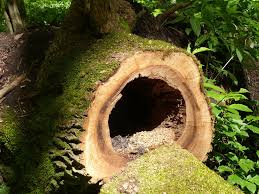 hull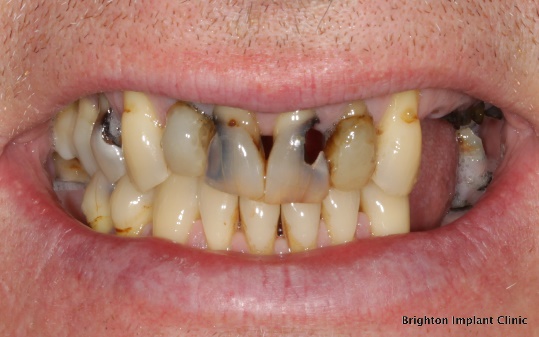 tak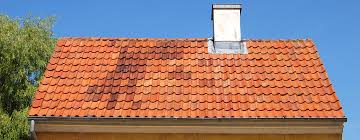 takk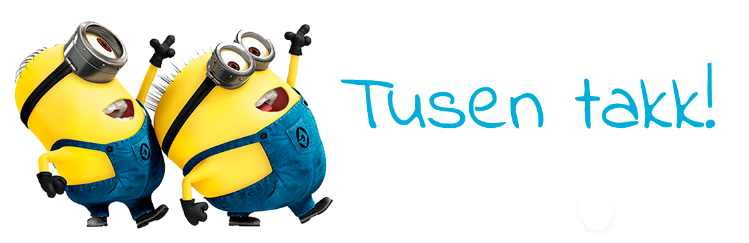 lete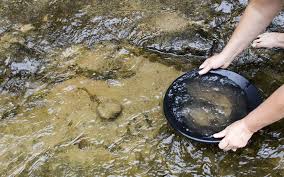 lette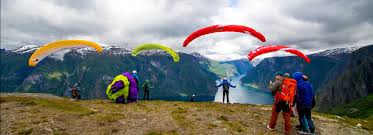 same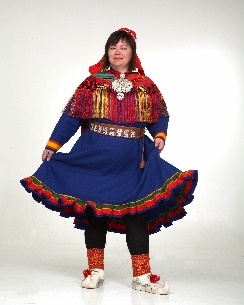 samme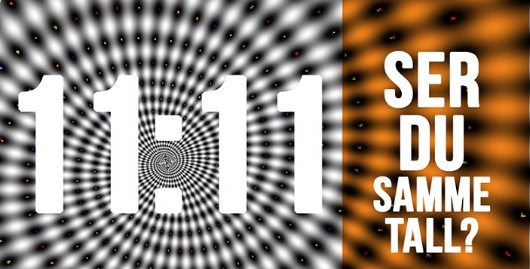 spist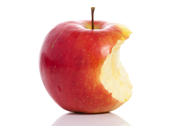 spisst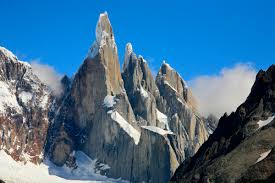 alltidforrestenappelsininteresseakkuratkoffertbillettmellombryllupnettoppbutikktunneldessverrepennalfabrikk